How to use the ReadSpeaker Listen function ReadSpeaker allows the text on the page to be read out loud to you. It provides assistance if you have trouble reading text online. By having the text read out loud to you, you can understand the information on the website more easily. This makes the content more accessible and the website more pleasant to visit. As a user you don’t have to download anything. How does it work? Listen to the main contentClick on icon at the bottom left side of any Canvas page to expand the audio player dashboard.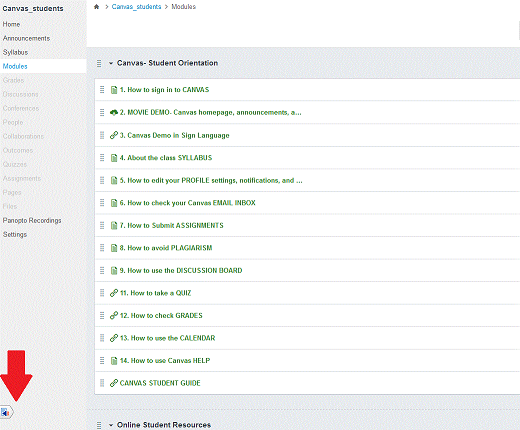 You simply click the Listen button to listen to the webpage's content: 
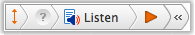 An audio player appears (see image below) and ReadSpeaker starts reading the text of the webpage out loud. 
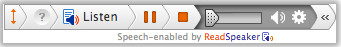 In the player you can: Move the player up and downRead about the Listening servicePause/restart the readingStop the readingUse the progress bar to navigate in the audioAdjust the volumeClose the playerYou can use tab/shift+tab to navigate inside the player and press enter to activate a certain button or link. Listen to selected textYou can select a part of the text that you want to listen to and then press the pop-up Listen button that appears next to the mouse pointer. When you click the pop-up Listen button, an audio player appears and ReadSpeaker starts reading the text you have selected. SettingsIn the settings menu, you can: Choose whether you want to have the text highlighted while readChoose whether you want the text highlighted on a word and sentence basis, sentence only, or word onlyChoose style and colors for the highlightingChoose whether you want the reading speed to be slow, medium, or fastChoose whether to display the highlighted sentence currently read with enlarged text in a separate box at the bottom of the pageChoose whether you want the page to scroll automatically to follow the highlighted textRestore all settings to original defaultsYou can also listen to the settings by clicking the Listen button at the top right of the settings menu. 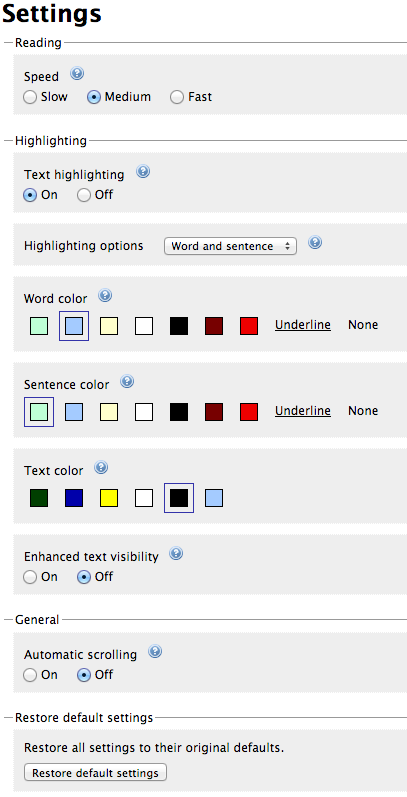 Please visit ReadSpeaker's website for more information about online text to speech. 